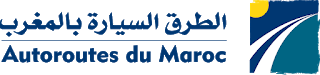 بلاغ إلى مستعملي الطريق السيارتوضيح للشركة الوطنية للطرق السيارة بالمغرب بخصوص الفيديو المتداول على مواقع التواصل الاجتماعي خلال 48 ساعة المنصرمةالرباط، 10 يونيو 2020 : على إثر شريط الفيديو الذي تداولته بعض مواقع التواصل الاجتماعي خلال 48 ساعة الماضية، والذي يُظهر حريقًا عند إحدى محطات الاداء لشبكة الطرق السيارة بالمغرب، تطمئن الشركة الوطنية للطرق السيارة بالمغرب زبناءها مستعملي الطريق السيار وتؤكد لهم بأن هذا الحادث يعود إلى سنة 2015.كما تود الشركة الوطنية للطرق السيارة بالمغرب أن  تذكر زبناءها مستعملي الطريق السيار بأن أي حدث استثنائي على شبكة الطرق السيارة يتم بثه في الوقت الاني على التطبيق المحمول ADM Trafic (www.admtrafic.ma) ، وتدعوهم إلى الاطلاع عليه للتحقق من صحة أي معلومة من هذا القبيل.للمزيد من المعلومات، المرجو :- الاتصال بالرقم 5050- تحميل تطبيق "ADM Trafic " للاطلاع على كافة المعلومات المتعلقة بحالة المرور الآنية-انظر الروابط الالكترونية في أسفل الصفحةالاتصال الصحفي: elouafi.sabah@adm.co.ma